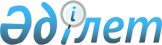 Качир аудандық мәслихатының 2014 жылғы 18 ақпандағы "Әлеуметтік көмек көрсетудің, оның мөлшерлерін белгілеудің және Качир ауданындағы мұқтаж азаматтардың жекелеген санаттарының тізбесін айқындаудың Қағидаларын бекіту туралы" № 1/26 шешіміне өзгерістер мен толықтырулар енгізу туралы
					
			Күшін жойған
			
			
		
					Павлодар облысы Качир аудандық мәслихатының 2014 жылғы 26 қыркүйектегі № 2/33 шешімі. Павлодар облысының Әділет департаментінде 2014 жылғы 10 қазанда № 4114 болып тіркелді. Күші жойылды - Павлодар облысы Качир аудандық мәслихатының 2016 жылғы 22 сәуірдегі N 3/3 (алғашқы ресми жарияланған күннен кейін он күнтізбелік күн өткеннен соң қолданысқа енгізіледі) шешімімен      Ескерту. Күші жойылды - Павлодар облысы Качир аудандық мәслихатының 22.04.2016 N 3/3 (алғашқы ресми жарияланған күннен кейін он күнтізбелік күн өткеннен соң қолданысқа енгізіледі) шешімімен.

      Қазақстан Республикасының 2001 жылғы 23 қаңтардағы "Қазақстан Республикасындағы жергілікті мемлекеттік басқару және өзін-өзі басқару туралы" Заңының 6-бабы 2-3–тармағына, Қазақстан Республикасы Үкіметінің 2013 жылғы 21 мамырдағы "Әлеуметтік көмек көрсетудің, оның мөлшерлерін белгілеудің және мұқтаж азаматтардың жекелеген санаттарының тізбесін айқындаудың Үлгілік қағидаларын бекіту туралы" № 504 қаулысына сәйкес Качир аудандық мәслихаты ШЕШІМ ЕТЕДІ:

      1. Качир аудандық мәслихатының 2014 жылғы 18 ақпандағы "Әлеуметтік көмек көрсетудің, оның мөлшерлерін белгілеудің және Качир ауданындағы мұқтаж азаматтарының жекелеген санаттарының тізбесін айқындаудың Қағидаларын бекіту туралы" № 1/26 шешіміне (Нормативтік құқықтық актілерді мемлекеттік тіркеу тізілімінде № 3743 тіркелген, 2014 жылғы 5 сәуірде "Тереңкөл тынысы" газетінің № 14, 2014 жылғы 5 сәуірде "Заря" газетінің № 14 жарияланған) мынадай өзгерістер мен толықтырулар енгізілсін:

      8-тармақта 4) тармақша жаңа редакцияда жазылсын:

      "4) қазанның екінші жексенбісі - Қазақстан Республикасының мүгедектер күні.";

      9-тармақта 9) тармақшасында екінші абзац жаңа редакцияда жазылсын:

      "мемлекеттік жәрдемақы алатындар қатарынан он сегіз жасқа дейінгі балалары бар отбасылары;";

      10-тармақта 1) тармақшасында бесінші абзац жаңа редакцияда жазылсын:

      "Қазақстан Республикасының мүгедектер күніне орай осы Қағидалардың 9 тармақтың 6) тармақшасының бірінші, екінші, үшінші абзацтарында көрсетілген санаттарға уәкілетті ұйыммен келісілген тізім негізінде;";

      10-тармақта 3) тармақша мына мазмұндағы абзацпен толықтырылсын:

      "осы Қағидалардың 9 тармақтың 2) тармақшасының бірінші, екінші абзацтарында, 9 тармақтың 3) тармақшасының екінші абзацында көрсетілген санаттарға коммуналдық қызмет бойынша шығындарды қайтаруға 2 АЕК мөлшерінде - екінші деңгейдегі банктерде немесе жекеленген түрдегі банктік операцияларды жүзеге асыруға тиісті лицензиясы бар ұйымдардағы есепшот нөмірі көрсетілген жеке өтініші, жеке куәлік, уәкілетті ұйым ұсынатын тізім негізінде;".

      2. Осы шешімнің орындалуын бақылау аудандық мәслихаттың әлеуметтік сала және заңдылық жөніндегі тұрақты комиссияға жүктелсін.

      3. Осы шешім алғашқы ресми жарияланған күннен кейін он күнтізбелік күн өткен соң қолданысқа енгізіледі.


					© 2012. Қазақстан Республикасы Әділет министрлігінің «Қазақстан Республикасының Заңнама және құқықтық ақпарат институты» ШЖҚ РМК
				
      Сессия төрағасы

С. Баяндинов

      Качир аудандық

      мәслихатының хатшысы

С. Баяндинов
